SZÓKÉPKeresd ki a cikk 10 kifejezését (személynevek, földrajzi nevek, főnevek) az ábráról! Írj mindegyik mellé egy információt, amit a cikkből tudtál meg!........................................................................................................
.......................................................................................................
.......................................................................................................
.......................................................................................................
........................................................................................................
........................................................................................................
........................................................................................................
.........................................................................................................
.........................................................................................................
.........................................................................................................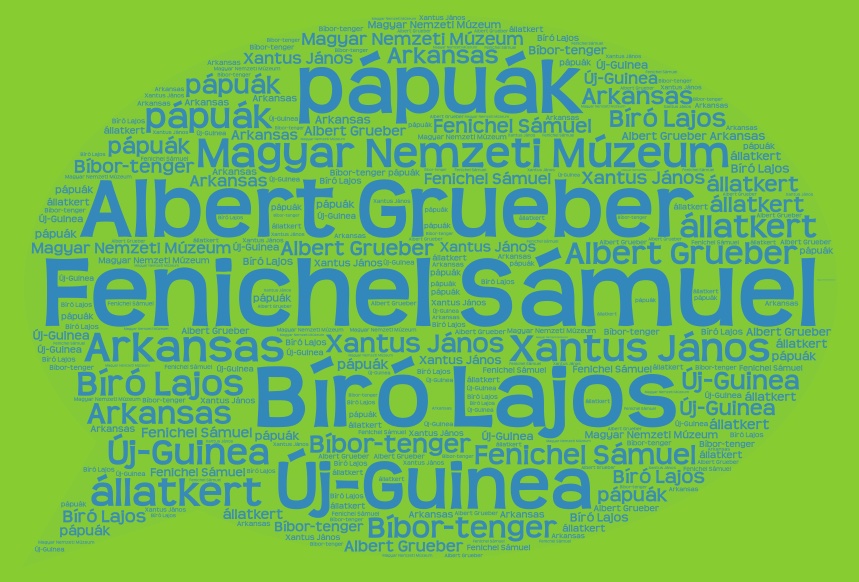 